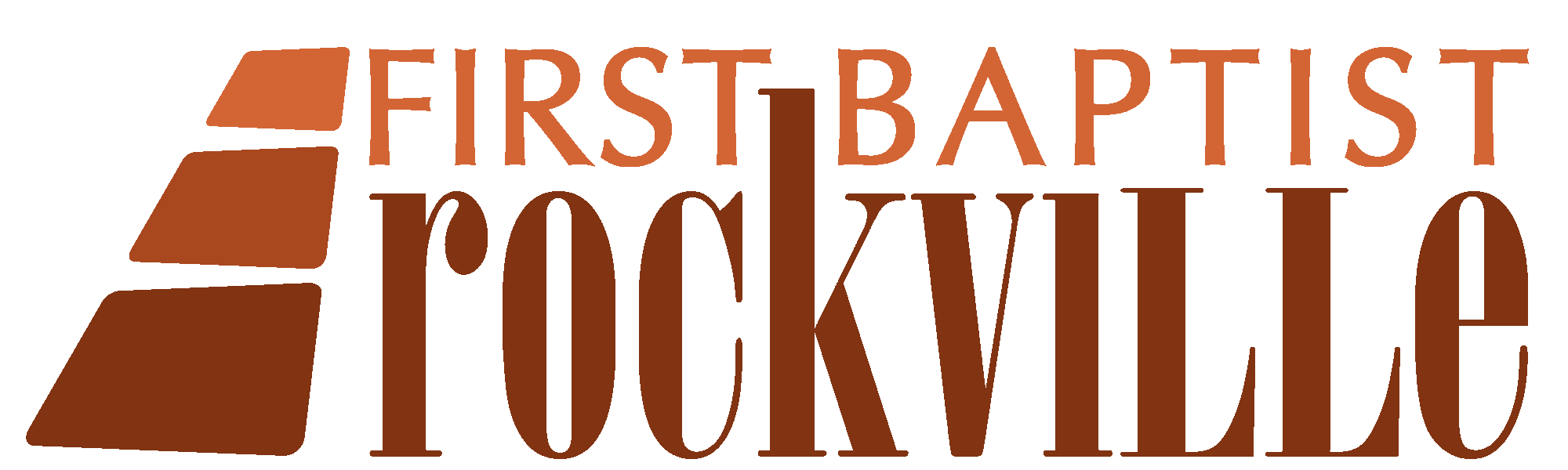 FBCR COVID-SAFE AWANA CLUBS GUIDELINES
The health and safety of our church members, families, kids, staff and visitors are top priority during the COVID pandemic.  FBCR is implementing the following guidelines in order to be able to provide safe programs at church and faithfully serve each other and our community.Starting this fall, we will host a Virtual AWANA Clubs Program for kids ages 3-14 (Preschool thru 8th grade) untill January 2021.  If we return to club in person come January, we will taking the following steps to ensure the safety of everyone.Attending AWANA Club In-Person (TBA)Before Arrival:Check temperature to make sure that no one in your family has a fever.  The CDC considers a person to have a fever when he or she has a measured temperature of at least 100.4 degrees Fahrenheit.  Please STAY HOME if you have a fever, feeling ill or are caring for someone ill.  This includes adults and parents with young children and youth.Everyone must wear a facemask at all times or when possible.Wash, clean and disinfect your hands prior to arrival and before clubs program begins.Practice social distancing inside and outside the church building.Please do not use outside playgrounds until further notice.Please enter the building through the new entryway that leads to the Family Life Center (Gym).Arrive 10-15 minutes early to go through the check-in processAvoid close contact or physical contact greetings.  It’s Ok to smile and wave!Check-in PolicyAs you arrive to church, please sign in at the check-in registration area.At check-in area there will be a temperature check, face mask check, sign-in/registration form and you will be given instructions if any.Prior to opening ceremony and going in the gym or specific rooms, clubbers will be encouraged to wash their hands FIRST THING!  Our opening ceremony space for Sparks & Truth & Training club will be in the gym.  Cubbies & Trek will be in their own rooms.Family/Clubbers RequirementsPlease take preventive actions to insure everyone safety by doing the following:Stay 6 feet away from those not in your familyBe cooperative as we do Temperature checks routinelyUtilize dispensers and cleaning stations throughout the church as often as possible when in the buildingPractice Hand Washing after use of Restrooms or high-touched areasAvoid touching eyes, nose, mouth; cover cough and sneezesRespect the safety space of others and promote consistency in following the guidelinesPlease keep post-club time conversations and fellowship time outside the church building so that we can social distance safely.To keep clubber in safe-space, we will utilize some of the multi-purpose rooms to keep the clubbers spread out.As you drive in to church, please park every other space in the parking lotWe will notify families in advance of any changes to the guidelines and procedures.